Missy Mix-It’s Famous Spaghetti and Meatball Recipe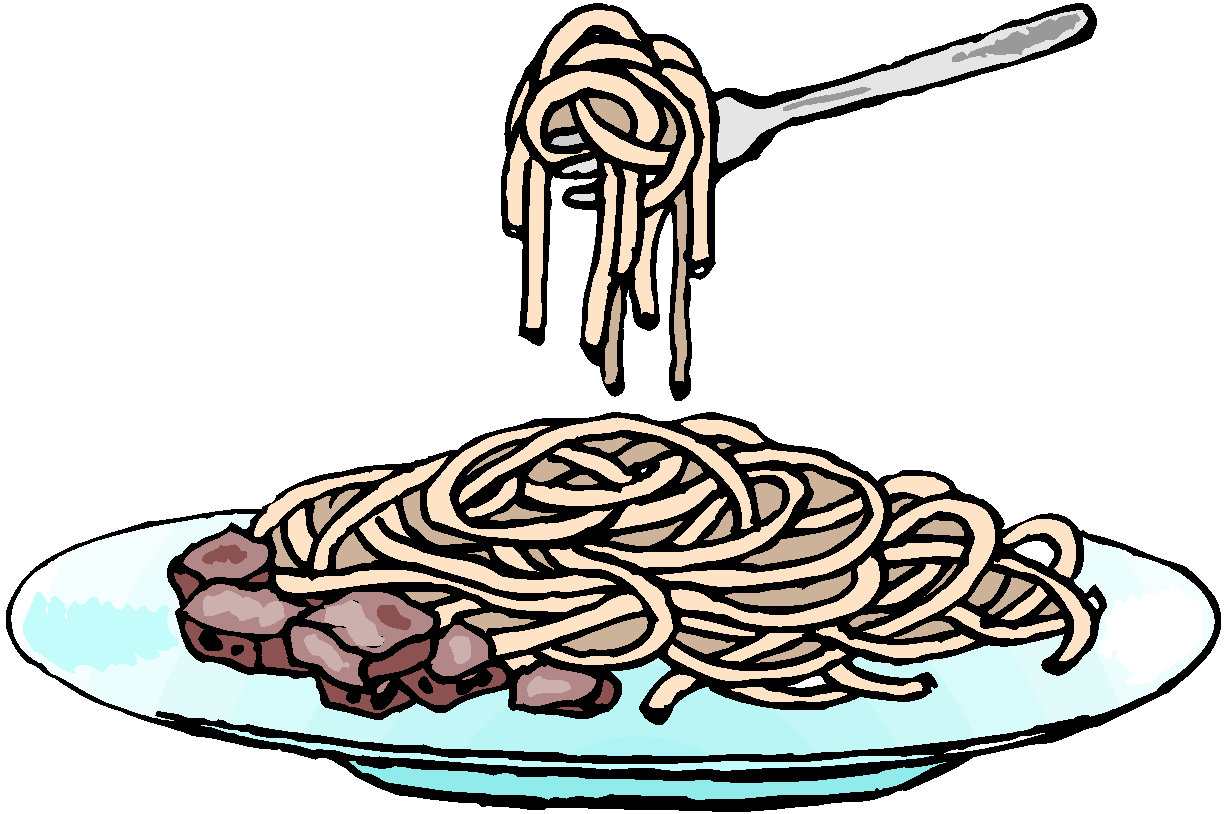 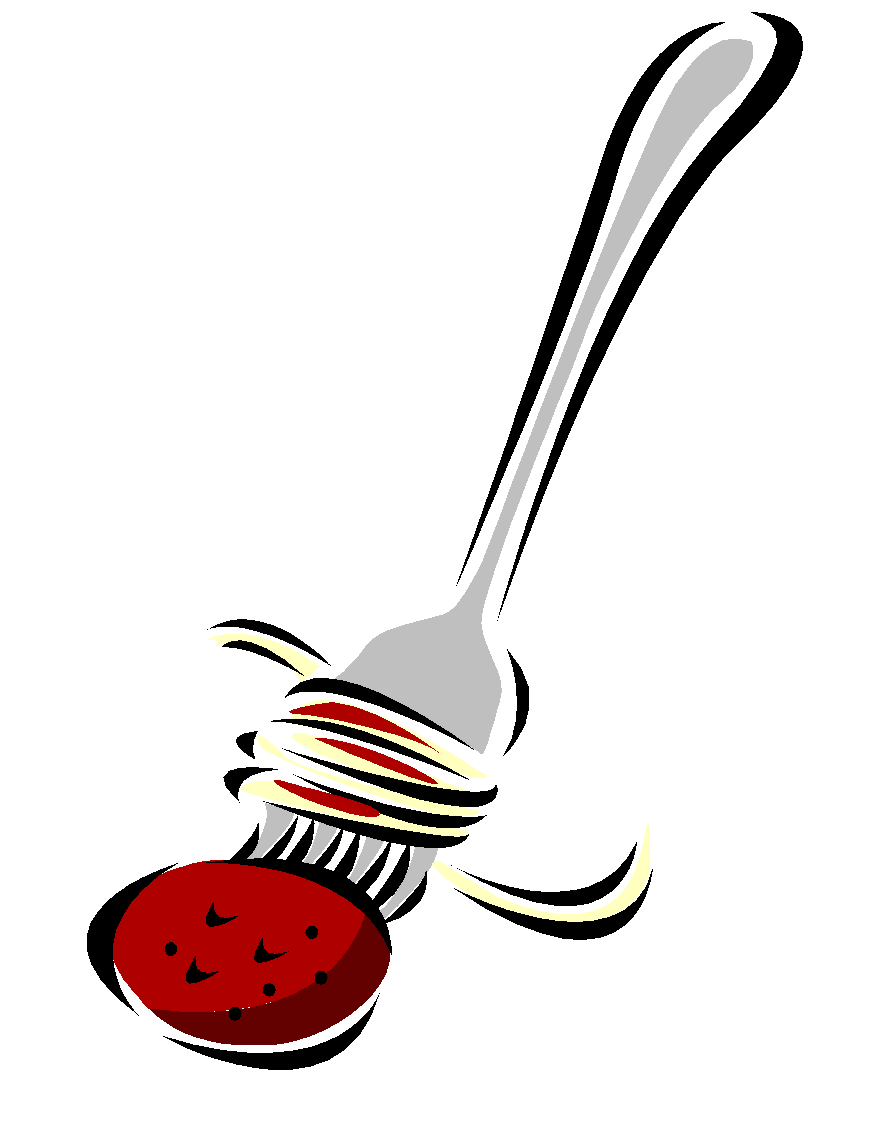 10 Servings60 minutes 3 tablespoons olive oil                                          1 dried bay leaf¾ cup chopped onion                                           Salt & pepper to taste4 cloves garlic, minced                                         1 pound ground beef2(16oz) cans crushed tomatoes                         ½ cup Italian seasoned bread crumbs3 (6oz) cans tomato paste                                  ¼ cup chopped fresh parsley1 cup water                                                           ½ cup grated Parmesan cheese½ cup sugar                                                            1 (16oz) package uncooked spaghetti ¼ cup chopped fresh oregano, dividedReal Spaghetti and Meatball Recipe6 Servings120 minutes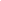 ½ lb. ground veal½ lb. ground pork1 lb. beef1 cup bread crumbs (fresh)¼ cup bread crumbs (dried)2 tbsp. parsley ½ tsp. black pepper¼ tsp. nutmeg1 eggMom’s Spaghetti and Meatball Recipe4 Servings35 minutes 1½ lb. sirloin 2 tsp. Worcestershire sauce ½ cup bread crumbs (dried)1 egg¼ cup parmesan cheese 2 garlic cloves½ tsp. crushed red pepper flakes4 garlic cloves1 small onionBubba’s Spaghetti and Meatball Recipe5 Servings90 minutes 1 onion2 Garlic cloves2 tbsp. parsley1 cup milk4 thick bread slices1 ½ lb. beef1 ½ lb. pork1 egg½ cup parmesan cheese Mac’s Spaghetti and Meatball Recipe6 Servings75 minutes 2 tbsp. oil1 large Spanish onion4 garlic cloves1 bay leaf2 (28oz) cans plum tomatoes1 (16ox) can crushed tomatoesParsley1 cubano chile pepperSaltPepper 